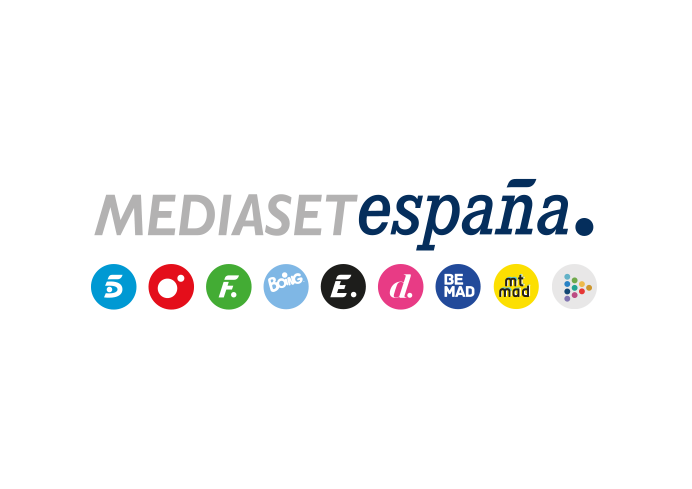 Madrid, 16 de junio de 2023Llega a Energy la tercera entrega de ‘Magnum P.I.’, adrenalítica serie de investigación policial protagonizada por Jay HernandezLa investigación de complejos y arriesgados casos, el incipiente romance de Higgins y las discrepancias profesionales entre Thomas y Juliet marcarán las tramas argumentales en las nuevas entregas de la ficción.Energy suma diez meses de liderazgo consecutivo entre los canales temáticos y registra en mayo un 3,1% de share, igualando su récord histórico.Combatir el crimen en Hawái será la principal prioridad para Thomas Magnum, antiguo miembro de los Navy Seal de la Marina estadounidense convertido en investigador privado, y su equipo de élite, formado por la exagente del MI6 Juliet Higgins y sus compañeros veteranos Theodore ‘TC’ Calvin y Orville ‘Rick’ Wright. Una titánica labor que llevará al grupo a enfrentarse a complejos casos, en la tercera temporada de ‘Magnum P.I.’, que llegará a Energy el domingo 18 de junio, a partir de las 21:30 horas.Jay Hernandez (‘Scandal’), en el papel de Magnum, y Perdita Weeks (‘Los Tudor’), como Higgins encarnan al dúo estelar en esta moderna adaptación televisiva de la icónica serie de acción protagonizada por Tom Selleck en los 80. Zachary Knighton (‘Finales felices’) como ‘Rick’, Stephen Hill (‘Ley y orden: Unidad de Víctimas Especiales’) en la piel de ‘TC’ y Tim Kang como el detective Katsumoto completan el equipo artístico de esta trepidante ficción creada por Eric Guggenheim (‘Hawái 5.0’) y Peter M. Lenkov (‘24’) y grabada en Hawái.Energy ha culminado mayo con un registro del 3,1% de share, igualando su récord histórico y encadenando diez meses de liderazgo consecutivo entre los canales temáticos. Además, ha crecido hasta el 3,2% en target comercial, su máximo histórico en mayo, y ha anotado un 2,6% en prime time, alzándose en la primera opción en esta franja entre los temáticos.Una oscura amenaza, un romance inesperado y nuevas investigacionesDesapariciones, lucha contra el narcotráfico, peleas clandestinas, asesinatos en serie, una toma de rehenes en un edificio federal y el robo de un vehículo de la Marina estadounidense, son algunos de los casos en los que indagarán el investigador privado Thomas Magnum y Juliet Higgins, su jefa y socia. Higgins, que no ha salido con nadie desde la muerte de su prometido, iniciará un romance con un apuesto facultativo, una situación que generará diversos conflictos con Magnum, poco habituado a que su socia lo deje en segundo plano. Además, sombríos acontecimientos se cernirán sobre Magnum, convirtiéndose en una seria amenaza para el investigador.En el trabajo, Higgins y Magnum mantendrán varias discrepancias, ya que Juliet desea evolucionar profesionalmente aceptando casos más complicados y mejor pagados, una iniciativa contraria al criterio de Thomas.La incorporación de Jay Ali y nuevas intervenciones especialesEl intérprete británico Jay Ali, conocido por encarnar al agente del FBI Ray Nadeem en la serie ‘Daredevil’, se suma al elenco de la tercera temporada de ‘Magnum P.I.’ para ponerse en la piel del doctor Ethan Shah, apuesto doctor con el que Juliet Higgins vivirá un apasionado romance.Además, la ficción acogerá las intervenciones especiales de Lance Lim, galardonado con el Premio del Jurado del Asian Films Festival of Dallas por su labor en la película ‘Innocent Blood’, que encarnará a Dennis, hijo adolescente del detective  Gordon Katsumoto; Eddie Lee Anderson (‘The Fighter’), dando vida a Fong, comandante del SWAT; Kimee Balmilero (‘Hawá 5.0’), como la doctora Noelani Cunha, experta médica forense; Assaf Cohen (‘Fauda’), en la piel del profesor Roland Bar; Taiana Tully (‘Love for Real’), como la detective Laura Palea; y Christine Jugueta (‘Commotion’) en el papel de Imelda Marcos, exprimera dama de Filipinas.